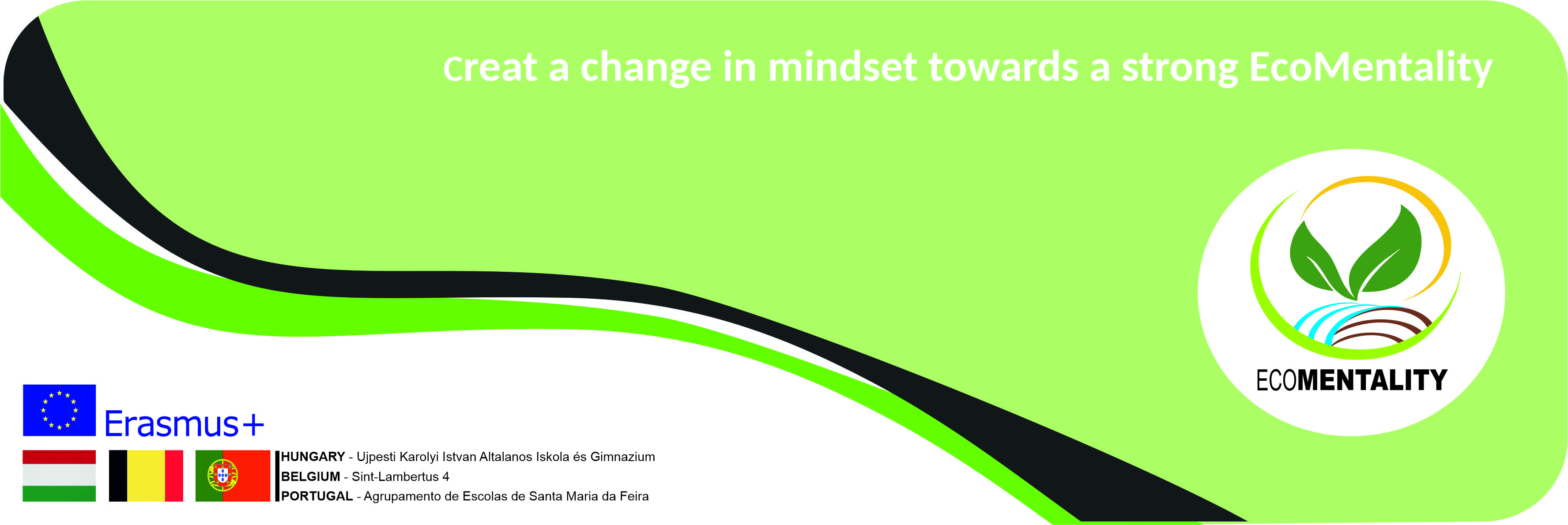 FICHA DE INSCRIÇÃO1. Escreve um parágrafo, no qual te apresentes e refiras a importância para ti de participares neste projeto.2. Indica uma ou mais razões que te levam a querer participar neste projeto.Envia para o mailEcomentality.erasmus@gmail.comE sejas bem vindo